_________________________________________________________________________________   РЕШЕНИЕ с. Старосубхангулово28 февраля  2020 г.					                                                               № 122О досрочном прекращении полномочий членов участковых избирательных комиссий № 1652В соответствии 	 п. 7  ст. 29 Федерального закона «Об основных гарантиях избирательных прав и права на участие в референдуме граждан Российской Федерации» территориальная избирательная комиссия муниципального района Бурзянский район Республики Башкортостан, на которую постановлением Центральной избирательной комиссии Республики Башкортостан №130/217-5 от 11 декабря 2015 года возложены полномочия избирательной комиссии муниципального района Бурзянский  район Республики Башкортостан       решила:1. Прекратить полномочия членов участковых комиссий с правом решающего голоса участковой избирательной комиссии № 1652 до истечения срока полномочий:1)  Кунафиной Зульфии Раисовны, председателя УИК2)  Валиевой Рамзили Салаватовны, заместителя председателя УИК 3)  Бикметовой Римы Габдинуровны, секретаря УИК4) Бикметова Азамата Ражаповича, члена УИК 5) Халитову Розу Ураловну, члена УИК2. Системному администратору территориальной избирательной комиссии муниципального района Бурзянский район Уразаевой Л.Ф. отразить настоящее решение в задаче «Кадры».3.Направить настоящее решение в Центральную избирательную комиссию Республики Башкортостан .Председатель	         ________________ 	С.С. УразаевСекретарь			________________ 	Л.З. Гайсина ТЕРРИТОРИАЛЬНАЯ ИЗБИРАТЕЛЬНАЯ КОМИССИЯ МУНИЦИПАЛЬНОГО РАЙОНА БУРЗЯНСКИЙ РАЙОН РЕСПУБЛИКИ БАШКОРТОСТАН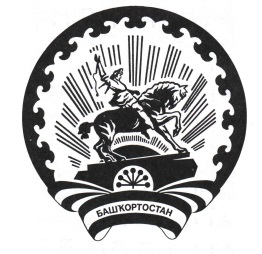 БАШҠОРТОСТАН РЕСПУБЛИКАҺЫ БӨРЙӘН РАЙОНЫ  МУНИЦИПАЛЬ РАЙОН ТЕРРИТОРИАЛЬ ҺАЙЛАУ КОМИССИЯҺЫ